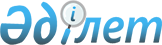 О внесении изменений в решение ІII сессии областного маслихата от           12 декабря 2007 года N 31-IV "Об областном бюджете на 2008 год"
					
			Утративший силу
			
			
		
					Решение Атырауского областного маслихата от 12 декабря 2008 года N 138-IV. 
Зарегистрировано Департаментом юстиции Атырауской области 9 января 2009 года за N 2539. Утратило силу - письмом Атырауского областного маслихата от 3.10.2011 года № 275/1711/-МШ.      Сноска. Утратило силу - письмом Атырауского областного маслихата от 3.10.2011 275/1711/-МШ.

      В соответствии с Бюджетным кодексом Республики Казахстан от 24 апреля 2004 года N 548, со статьей 6 Закона Республики Казахстан от 23 января 2001 года N 148 "О местном государственном управлении в Республике Казахстан" и рассмотрев предложение акимата области об уточнении областного бюджета на 2008 год, областной маслихат на Х сессии РЕШИЛ: 



      1. Внести в решение областного маслихата от 12 декабря 2007 года N 31-IV "Об областном бюджете на 2008 год" (зарегистрировано в Департаменте юстиции Атырауской области N 2509, опубликовано в газете "Прикаспийская коммуна" 7 февраля 2008 года N 15), решение областного маслихата от 8 января 2008 года N 55-IV (зарегистрировано в Департаменте юстиции Атырауской области N 2521, опубликовано в газете "Прикаспийская коммуна" 28 февраля 2008 года N 24), решение областного маслихата от 11 апреля 2008 года N 86-IV (зарегистрировано в Департаменте юстиции Атырауской области N 2530, опубликовано в газете "Прикаспийская коммуна" 3 июня 2008 года N 65), решение областного маслихата от 23 июля 2008 года N 106-IV (зарегистрировано в Департаменте Юстиции Атырауской области N 2533, опубликовано в газете "Прикаспийская коммуна" 11 сентября 2008 года N 108), решение областного маслихата от 30 октября 2008 года N 119-IV (зарегистрировано в Департаменте Юстиции Атырауской области N 2536, опубликовано в газете "Прикаспийская коммуна" 11 декабря 2008 года N 145) следующие изменения: 

      1) в пункте 1: 

      цифры "94 525 352" заменить цифрами "90 781 026"; 

      цифры "51 827 257" заменить цифрами "48 066 259"; 

      цифры "42 289 247" заменить цифрами "42 305 919"; 

      цифры "89 898 352" заменить цифрами "89 523 352"; 

      цифры "4 627 000" заменить цифрами "1 257 674"; 

      цифры "1 101 031" заменить цифрами "470 384"; 

      цифры "1 728 000" заменить цифрами "478 000"; 

      цифры "626 969" заменить цифрами "7 616"; 

      цифры "7 062 973" заменить цифрами "4 324 294"; 

      цифры "7 078 679" заменить цифрами "4 340 000"; 

      2) в пункте 37:        

      в абзаце первом цифры "1 794 098" заменить цифрами "1 654 723"; 

      в абзаце втором цифры "109 843" заменить цифрами "99 304"; 

      в абзаце третьем цифры "53 000" заменить цифрами "47 700"; 

      в абзаце пятом цифры "105 000" заменить цифрами "92 248"; 

      в абзаце шестом цифры "1 526 255" заменить цифрами "1 413 471"; 

      3) в пункте 38: 

      в абзаце первом цифры "268 380" заменить цифрами "259 090"; 

      в абзаце третьем цифры "99 990" заменить цифрами "90 700"; 



      2. Приложение 1 изложить в новой редакции согласно приложению к настоящему решению. 



      3. Настоящее решение вводится в действие с 1 января 2008 года.        Председатель Х сессии 

      областного маслихата                   У. Бисенулы       Секретарь областного маслихата         Ж. Дюсенгалиев 

                                                       Приложение 

к решению Х сессии 

областного маслихата 

                                от 12 декабря 2008 года N 138-IV Приложение 1 

к решению III сессии 

областного маслихата 

                                от 12 декабря 2007 года N 31-IV        Областной бюджет на 2008 год       
					© 2012. РГП на ПХВ «Институт законодательства и правовой информации Республики Казахстан» Министерства юстиции Республики Казахстан
				Кат 

его 

рия Кл 

ас 

с Под 

кла 

сс Наименование Сумма 

тыс. тенге I. Доходы 90 781 026 1 Налоговые поступления 48 066 259 01 Подоходный налог 17 610 304 2 Индивидуальный подоходный налог 17 610 304 03 Социальный налог 20 687 406 1 Социальный налог 20 687 406 05 Внутренние налоги на товары, работы и 

услуги 9 768 549 3 Поступления за использование природных и 

других ресурсов 9 763 127 4 Сборы за ведение предпринимательской и 

профессиональной деятельности 5 422 2 Неналоговые поступления 407 200 01 Доходы от государственной собственности 16 009 1 Поступления части чистого дохода 

государственных предприятий 5 451 5 Доходы от аренды имущества, 

находящегося в государственной 

собственности 10 540 7 Вознаграждения (интересы) по кредитам, 

выданным из государственного бюджета 18 02 Поступления от реализации товаров 

(работ, услуг) государственными 

учреждениями, финансируемыми из 

государственного бюджета 48 1 Поступления от реализации товаров 

(работ, услуг) государственными 

учреждениями, финансируемыми из 

государственного бюджета 48 04 Штрафы, пеня, санкции, взыскания, 

налагаемые государственными 

учреждениями, финансируемыми из 

государственного бюджета, а также 

содержащимися и финансируемыми из 

бюджета (сметы расходов) Национального 

Банка Республики Казахстан  5 638 1 Штрафы, пеня, санкции, взыскания, 

налагаемые государственными 

учреждениями, финансируемыми из 

государственного бюджета, а также 

содержащимися и финансируемыми из 

бюджета (сметы расходов) Национального 

Банка Республики Казахстан  5 638 06 Прочие неналоговые поступления 385 505 1 Прочие неналоговые поступления 385 505 3 Поступления от продажи основного 

капитала 1 648 01 Продажа государственного имущества, 

закрепленного за государственными 

учреждениями 1 648 1 Продажа государственного имущества, 

закрепленного за государственными 

учреждениями 1 648 4 Поступления трансфертов 42 305 919 01 Трансферты из нижестоящих органов 

государственного управления 15 838 104 2 Трансферты из районных (городских) 

бюджетов 15 838 104 02 Трансферты из вышестоящих органов 

государственного управления 26 467 815 1 Трансферты из республиканского бюджета 26 467 815 Функ 

цион 

альн 

ая 

груп 

па Фун 

кци 

она 

льн 

ая 

под 

гру 

ппа Админ 

истра 

тор 

бюдже 

тных 

прогр 

амм Прог 

рам 

ма Наименование Сумма тыс.тенге II. Затраты 89 523 352 1 Государственные услуги общего 

характера 900 829 01 Представительные, исполнительные 

и другие органы, выполняющие 

общие функции  государственного 

управления 289 897 110 Аппарат маслихата области 31 757 001 Обеспечение деятельности 

маслихата области 31 757 120 Аппарат акима области 258 140 001 Обеспечение деятельности акима 

области 258 140 02 Финансовая  деятельность 515 182 257 Департамент (Управление) финансов 

области 515 182 001 Обеспечение деятельности 

Департамента (Управления) 

финансов 59 499 009 Организация приватизации 

коммунальной собственности 1 396 113 Трансферты из местных бюджетов 454 287 05 Планирование и статистическая 

деятельность 86 652 258 Департамент (Управление) 

экономики и бюджетного 

планирования области 86 652 001 Обеспечение деятельности 

Департамента (Управления) 

экономики и бюджетного 

планирования 55 662 002 Создание информационных систем 30 990 09 Прочие государственные услуги 

общего характера 9 098 120 Аппарат акима области 9 098 008 Целевые трансферты на развитие 

бюджетам районов (городов 

областного значения) на обучение 

государственных служащих 

компьютерной грамотности 9 098 2 Оборона 174 644 01 Военные нужды 31 410 250 Департамент (Управление) по 

мобилизационной подготовке, 

гражданской обороне, организации 

предупреждения и ликвидации 

аварий и стихийных бедствий 

области 31 410 003 Мероприятия в рамках исполнения 

всеобщей воинской обязанности 16 789 007 Подготовка территориальной 

обороны и территориальная оборона 

областного масштаба 14 621 02 Организация работы по 

чрезвычайным ситуациям 143 234 250 Департамент (Управление) по 

мобилизационной подготовке, 

гражданской обороне, организации 

предупреждения и ликвидации 

аварий и стихийных бедствий 

области 143 234 001 Обеспечение деятельности 

Департамента (Управления) по 

мобилизационной подготовке, 

гражданской обороне и организации 

предупреждения и ликвидации 

аварий и стихийных бедствий 22 156 005 Мобилизационная подготовка и 

мобилизация областного масштаба 6 203 006 Предупреждение и ликвидация 

чрезвычайных ситуаций областного 

масштаба 43 829 109 Проведение мероприятий за счет 

резерва Правительства Республики 

Казахстан на неотложные затраты 71 046 3 Общественный порядок, 

безопасность, правовая, судебная, 

уголовно-исполнительная 

деятельность 1 750 494 01 Правоохранительная деятельность 1 750 494 252 Исполнительный орган внутренних 

дел, финансируемый из областного 

бюджета 1 722 068 001 Обеспечение деятельности 

исполнительного органа внутренних 

дел, финансируемого из областного 

бюджета 1 642 781 002 Охрана общественного порядка и 

обеспечение общественной 

безопасности на территории 

области 62 487 003 Поощрение граждан, участвующих в 

охране общественного порядка 1 800 109 Проведение мероприятий за счет 

резерва Правительства Республики 

Казахстан на неотложные затраты 15 000 271 Департамент (Управление) 

строительства области 28 426 003 Развитие объектов органов 

внутренних дел 28 426 4 Образование 11 174 441 02 Начальное, основное среднее и 

общее среднее образование 1 536 240 260 Управление (Отдел) физической 

культуры и спорта области 303 386 006 Дополнительное образование для 

детей по спорту 303 386 261 Департамент (Управление) 

образования области 1 232 854 003 Общеобразовательное обучение по 

специальным образовательным 

учебным программам 297 906 006 Общеобразовательное обучение 

одаренных детей в 

специализированных организациях 

образования 319 188 018 Целевые текущие трансферты 

бюджетам районов (городов 

областного значения) на 

содержание вновь вводимых 

объектов образования 51 444 026 Целевые текущие трансферты 

бюджетам районов (городов 

областного значения) на 

внедрение новых технологий 

государственной системы в сфере 

образования 228 592 048 Целевые текущие трансферты 

бюджетам районов (городов 

областного значения) на оснащение 

учебным оборудованием кабинетов 

физики, химии, биологии в 

государственных учреждениях 

начального, основного среднего и 

общего среднего образования 235 980 058 Целевые текущие трансферты 

бюджетам районов (городов 

областного значения) на создание 

лингафонных и мультимедийных 

кабинетов в государственных 

учреждениях начального, основного 

среднего и общего среднего 

образования 99 744 04 Техническое и профессиональное, 

послесреднее образование 1 129 011 253 Департамент (Управление) 

здравоохранения области 67 862 024 Подготовка специалистов в 

организациях технического и 

профессионального образования 67 862 261 Департамент (Управление) 

образования области 1 061 149 024 Подготовка специалистов в 

организациях технического и 

профессионального образования 1 061 149 05 Переподготовка и повышение 

квалификации специалистов 111 796 252 Исполнительный орган внутренних 

дел, финансируемый из областного 

бюджета 41 468 007 Повышение квалификации и 

переподготовка кадров 41 468 253 Департамент (Управление) 

здравоохранения области 12 754 003 Повышение квалификации и 

переподготовка кадров 12 754 261 Департамент (Управление) 

образования области 57 574 010 Повышение квалификации и 

переподготовка кадров 57 574 09 Прочие услуги в области 

образования 8 397 394 261 Департамент (Управление) 

образования области 1 270 741 001 Обеспечение деятельности 

Департамента (Управления) 

образования 39 700 004 Информатизация системы 

образования в областных 

государственных учреждениях 

образования 20 788 005 Приобретение и доставка 

учебников, учебно-методических 

комплексов для областных 

государственных учреждений 

образования 50 321 007 Проведение школьных олимпиад, 

внешкольных мероприятий и 

конкурсов областного масштаба 412 428 011 Обследование психического 

здоровья детей и подростков и 

оказание психолого-медико- 

педагогической консультативной 

помощи населению 76 738 012 Реабилитация и социальная 

адаптация детей и подростков с 

проблемами в развитии 36 931 014 Целевые трансферты на развитие 

бюджетам районов (городов 

областного значения) на развитие 

человеческого капитала в рамках 

электронного правительства 43 255 109 Проведение мероприятий за счет 

резерва Правительства Республики 

Казахстан на неотложные затраты 35 001 113 Трансферты из местных бюджетов 538 859 116 Развитие человеческого капитала в 

рамках электронного правительства 16 720 271 Департамент (Управление) 

строительства области 7 126 653 005 Развитие объектов образования 7 126 653 5 Здравоохранение 12 839 487 01 Больницы широкого профиля 3 247 516 253 Департамент (Управление) 

здравоохранения области 3 247 516 004 Оказание стационарной медицинской 

помощи по направлению 

специалистов первичной 

медико-санитарной помощи и 

организаций здравоохранения 3 247 516 02 Охрана здоровья населения 550 243 253 Департамент (Управление) 

здравоохранения области 289 489 005 Производство крови, ее 

компонентов и препаратов для 

местных организаций 

здравоохранения 239 050 006 Охрана материнства и детства 34 283 007 Пропаганда здорового образа жизни 15 438 017 Приобретение тест-систем для 

проведения дозорного 

эпидемиологического надзора 718 269 Департамент (Управление) 

государственного санитарно- 

эпидемиологического надзора 

области 260 754 001 Обеспечение деятельности 

Департамента (Управления) 

государственного санитарно- 

эпидемиологического надзора 189 518 002 Санитарно-эпидемиологическое 

благополучие населения 71 043 003 Борьба с эпидемиями 193 03 Специализированная медицинская 

помощь 2 044 633 269 Департамент (Управление) 

государственного санитарно- 

эпидемиологического надзора 

области 175 932 007 Централизованный закуп вакцин и 

других медицинских 

иммунобиологических препаратов 

для проведения иммунопрофилактики 

населения 175 932 253 Департамент (Управление) 

здравоохранения области 1 868 701 009 Оказание медицинской помощи 

лицам, страдающим социально 

значимыми заболеваниями и 

заболеваниями, представляющими 

опасность для окружающих 1 688 871 019 Обеспечение больных туберкулезом 

противотуберкулезными 

препаратами 53 321 020 Обеспечение больных диабетом 

противодиабетическими препаратами 46 755 021 Обеспечение онкологических 

больных химиопрепаратами 63 552 022 Обеспечение больных с почечной 

недостаточностью лекарственными 

средствами, диализаторами, 

расходными материалами и больных 

после трансплантации почек 

лекарственными средствами 16 202 04 Поликлиники 2 317 001 253 Департамент (Управление) 

здравоохранения области 2 317 001 010 Оказание первичной медико- 

санитарной помощи населению 2 017 632 014 Обеспечение лекарственными 

средствами и специализированными 

продуктами детского и лечебного 

питания отдельных категорий 

населения на амбулаторном уровне 299 369 05 Другие виды медицинской помощи 210 413 253 Департамент (Управление) 

здравоохранения области 210 413 011 Оказание скорой и неотложной 

помощи 172 897 012 Оказание медицинской помощи 

населению в чрезвычайных 

ситуациях 37 516 09 Прочие услуги в области 

здравоохранения 4 469 681 253 Департамент (Управление) 

здравоохранения области 110 715 001 Обеспечение деятельности 

Департамента (Управления) 

здравоохранения 46 300 008 Реализация мероприятий по 

профилактике и борьбе со СПИД в 

Республике Казахстан 6 464 013 Проведение патологоанатомического 

вскрытия 26 333 016 Обеспечение граждан бесплатным 

или льготным проездом за пределы 

населенного пункта на лечение 19 620 018 Обеспечение деятельности 

информационно-аналитических 

центров 11 998 271 Департамент (Управление) 

строительства области 4 358 966 007 Развитие объектов 

здравоохранения 4 358 966 6 Социальная помощь и социальное 

обеспечение 1 318 110 01 Социальное обеспечение 1 056 109 256 Департамент (Управление) 

координации занятости и 

социальных программ области 283 552 002 Социальное обеспечение 

престарелых и инвалидов общего 

типа 283 552 261 Департамент (Управление) 

образования области 176 827 015 Социальное обеспечение сирот, 

детей, оставшихся без попечения 

родителей 176 827 271 Департамент (Управление) 

строительства области 595 730 008 Развитие объектов социального 

обеспечения 595 730 02 Социальная помощь 161 165 256 Департамент (Управление) 

координации занятости и 

социальных программ области 161 165 003 Социальная поддержка инвалидов 45 165 020 Целевые текущие трансферты 

бюджетам районов (городов 

областного значения) на выплату 

государственной адресной 

социальной помощи и ежемесячного 

государственного пособия на детей 

до 18 лет в связи с ростом 

размера прожиточного минимума 116 000 09 Прочие услуги в области 

социальной помощи и социального 

обеспечения 100 836 256 Департамент (Управление) 

координации занятости и 

социальных программ области 100 836 001 Обеспечение деятельности 

Департамента (Управления) 

координации занятости и 

социальных программ 85 436 113 Трансферты из местных бюджетов 15 400 7 Жилищно-коммунальное хозяйство 11 393 663 01 Жилищное хозяйство 1 531 620 271 Департамент (Управление) 

строительства области 1 531 620 010 Целевые трансферты на развитие 

бюджетам районов (городов 

областного значения) на 

строительство жилья 

государственного коммунального 

жилищного фонда 664 530 012 Целевые трансферты на развитие 

бюджетам районов (городов 

областного значения) на развитие 

и обустройство инженерно- 

коммуникационной инфраструктуры 867 090 02 Коммунальное хозяйство 9 862 043 271 Департамент (Управление) 

строительства области 3 708 040 011 Целевые трансферты на развитие 

бюджетам районов (городов 

областного значения) на развитие 

системы водоснабжения 3 348 010 013 Целевые трансферты на развитие 

бюджетам районов (городов 

областного значения) на развитие 

коммунального хозяйства 174 500 030 Развитие объектов коммунального 

хозяйства 185 530 279 Департамент (Управление) 

энергетики и коммунального 

хозяйства области 6 154 003 001 Обеспечение деятельности 

Департамента (Управление) 

энергетики и коммунального 

хозяйства 30 030 004 Газификация населенных пунктов 3 668 600 006 Развитие системы водоснабжения 1 530 652 012 Развитие объектов коммунального 

хозяйства 199 900 108 Разработка и экспертиза технико- 

экономических обоснований местных 

бюджетных инвестиционных проектов 

(программ) 47 362 109 Проведение мероприятий за счет 

резерва Правительства Республики 

Казахстан на неотложные затраты 16 952 113 Трансферты из местных бюджетов 660 507 8 Культура, спорт, туризм и 

информационное пространство 4 214 855 01 Деятельность в области культуры 1 273 082 262 Департамент (Управление) культуры 

области 418 064 001 Обеспечение деятельности 

Департамента (Управления) 

культуры 17 307 003 Поддержка культурно-досуговой 

работы 140 545 005 Обеспечение сохранности 

историко-культурного наследия и 

доступа к ним 94 897 007 Поддержка театрального и 

музыкального искусства 165 315 113 Трансферты из местных бюджетов 0 271 Департамент (Управление) 

строительства области 855 018 016 Развитие объектов культуры 855 018 02 Спорт 2 330 867 260 Управление (Отдел) физической 

культуры и спорта области 926 647 001 Обеспечение деятельности 

Управления (Отдела) физической 

культуры и спорта 19 562 003 Проведение спортивных 

соревнований на областном уровне 58 535 004 Подготовка и участие членов 

областных сборных команд по 

различным видам спорта на 

республиканских и международных 

спортивных соревнованиях 848 550 271 Департамент (Управление) 

строительства области 1 404 220 017 Развитие объектов физической 

культуры и спорта 1 404 220 03 Информационное пространство 523 873 259 Управление (Отдел) архивов и 

документации области 51 790 001 Обеспечение деятельности 

Управления (Отдела) архивов и 

документации 7 533 002 Обеспечение сохранности архивного 

фонда 44 257 262 Департамент (Управление) культуры 

области 65 387 008 Обеспечение функционирования 

областных библиотек 65 387 263 Департамент (Управление) 

внутренней политики области 362 383 002 Проведение государственной 

информационной политики через 

средства массовой информации 362 383 264 Управление по развитию языков 

области 44 313 001 Обеспечение деятельности 

Управления по развитию языков 17 367 002 Развитие государственного языка и 

других языков народа Казахстана 26 946 04 Туризм 2 684 265 Департамент (Управление) 

предпринимательства и 

промышленности области 2 684 005 Регулирование туристской 

деятельности 2 684 09 Прочие услуги по организации 

культуры, спорта, туризма и 

информационного пространства 84 349 263 Департамент (Управление) 

внутренней политики области 84 349 001 Обеспечение деятельности 

Департамента (Управления) 

внутренней политики 71 699 003 Реализация региональных программ 

в сфере молодежной политики 12 650 9 Топливно-энергетический комплекс 

и недропользование 9 047 386 09 Прочие услуги в области 

топливно-энергетического 

комплекса и недропользования 9 047 386 271 Департамент (Управление) 

строительства области 164 836 271 019 Целевые трансферты на развитие 

бюджетам районов (городов 

областного значения) на развитие 

теплоэнергетической системы 164 836 279 Департамент (Управление) 

энергетики и коммунального 

хозяйства области 8 882 550 007 Развитие теплоэнергетической 

системы 8 882 550 10 Сельское, водное, лесное, рыбное 

хозяйство, особо охраняемые 

природные территории, охрана 

окружающей среды и животного 

мира, земельные отношения 1 066 730 01 Сельское хозяйство 349 568 255 Департамент (Управление) 

сельского хозяйства области 349 568 001 Обеспечение деятельности 

Департамента (Управления) 

сельского хозяйства 36 944 004 Развитие информационно- 

маркетинговой системы сельского 

хозяйства 1 550 010 Поддержка развития животноводства 104 985 011 Повышение урожайности и качества 

продукции растениеводства, 

удешевление стоимости горюче- 

смазочных материалов и других 

товарно-материальных ценностей, 

необходимых для проведения 

весенне-полевых и уборочных 

работ 12 884 013 Повышение продуктивности и 

качества продукции животноводства 21 924 014 Субсидирование стоимости услуг 

по доставке воды 

сельскохозяйственным 

товаропроизводителям 69 178 109 Проведение мероприятий за счет 

резерва Правительства Республики 

Казахстан на неотложные затраты 102 103 02 Водное хозяйство 71 474 255 Департамент (Управление) 

сельского хозяйства области 71 474 009 Субсидирование стоимости услуг 

по подаче питьевой воды из особо 

важных групповых систем 

водоснабжения, являющихся 

безальтернативными источниками 

питьевого водоснабжения 71 474 03 Лесное хозяйство 44 594 254 Департамент (Управление) 

природных ресурсов и 

регулирования природопользования 

области 44 594 005 Охрана, защита, воспроизводство 

лесов и лесоразведение 40 594 006 Охрана животного мира 4 000 05 Охрана окружающей среды 563 926 254 Департамент (Управление) 

природных ресурсов и 

регулирования природопользования 

области 152 792 001 Обеспечение деятельности 

Департамента (Управления) 

природных ресурсов и 

регулирования природопользования 27 179 008 Проведение мероприятий по охране 

окружающей среды 125 613 271 Департамент (Управление) 

строительства области 411 134 022 Развитие объектов охраны 

окружающей среды 411 134 06 Земельные отношения 37 168 06 251 Управление земельных отношений 

области 37 168 001 Обеспечение деятельности 

управления земельных отношений 13 168 003 Обеспечение осуществления 

земельных отношений 11 624 113 Трансферты из местных бюджетов 12 376 11 Промышленность, архитектурная, 

градостроительная и строительная 

деятельность 553 302 02 Архитектурная, градостроительная 

и строительная деятельность 553 302 267 Департамент (Управление) 

государственного архитектурно- 

строительного контроля области 35 129 001 Обеспечение деятельности 

Департамента (Управления) 

государственного архитектурно- 

строительного контроля 35 129 271 Департамент (Управление) 

строительства области 349 569 001 Обеспечение деятельности 

Департамента (Управление) 

строительства 36 431 108 Разработка и экспертиза 

технико-экономических обоснований 

местных бюджетных инвестиционных 

проектов (программ) 1 050 109 Проведение мероприятий за счет 

резерва Правительства Республики 

Казахстан на неотложные затраты 312 088 272 Департамент (Управление) 

архитектуры и градостроительства 

области 168 604 001 Обеспечение деятельности 

Департамента (Управление) 

архитектуры и градостроительства 26 617 003 Создание информационных систем 21 100 113 Трансферты из местных бюджетов 120 887 12 Транспорт и коммуникации 14 403 211 01 Автомобильный транспорт 7 957 250 268 Департамент (Управление) 

пассажирского транспорта и 

автомобильных дорог области 7 957 250 003 Обеспечение функционирования 

автомобильных дорог 3 891 150 007 Целевые трансферты на развитие 

бюджетам районов (городов 

областного значения) на развитие 

транспортной инфраструктуры 692 550 008 Целевые текущие трансферты 

бюджетам районов (городов 

областного значения) на 

капитальный и средний ремонт 

автомобильных дорог районного 

значения (улиц города) 3 373 550 09 Прочие услуги в сфере транспорта 

и коммуникаций 6 445 961 268 Департамент (Управление) 

пассажирского транспорта и 

автомобильных дорог области 6 445 961 001 Обеспечение деятельности 

Департамента (Управления) 

пассажирского транспорта и 

автомобильных дорог 20 321 002 Развитие транспортной 

инфраструктуры 6 246 220 005 Организация пассажирских 

перевозок по социально значимым 

межрайонным (междугородним) 

сообщениям 0 108 Разработка и экспертиза технико- 

экономических обоснований местных 

бюджетных инвестиционных проектов 

(программ) 179 420 13 Прочие 414 826 01 Регулирование экономической 

деятельности 51 353 265 Департамент (Управление) 

предпринимательства и 

промышленности области 51 353 001 Обеспечение деятельности 

Департамента (Управления) 

предпринимательства и 

промышленности 51 353 09 Прочие 363 473 257 Департамент (Управление) финансов 

области 363 473 012 Резерв местного исполнительного 

органа области 247 473 019 Целевые текущие трансферты 

бюджетам районов (городов 

областного значения) на 

компенсацию потерь местным 

бюджетам в связи с увеличением 

минимального размера заработной 

платы 116 000 14 Обслуживание долга 166 250 01 Обслуживание долга 166 250 257 Департамент (Управление) финансов 

области 166 250 004 Обслуживание долга местных 

исполнительных органов 166 250 15 Трансферты 20 105 124 01 Трансферты 20 105 124 257 Департамент (Управление) финансов 

области 20 105 124 006 Бюджетные изъятия 15 467 703 007 Субвенции 4 634 227 011 Возврат неиспользованных 

(недоиспользованных) целевых 

трансфертов 3 194 III. Операционное сальдо 1 257 674 IV. Чистое бюджетное кредитование 470 384 Бюджетные кредиты 478 000 7 Жилищно-коммунальное хозяйство 228 000 1 Жилищное хозяйство 228 000 271 Департамент (Управление) 

строительства области 228 000 009 Кредитование бюджетов  районов 

(городов областного значения) на 

строительство и приобретение 

жилья 228 000 13 Прочие 250 000 03 Поддержка предпринимательской 

деятельности и защита конкуренции 250 000 265 Департамент (Управление) 

предпринимательства и 

промышленности области 250 000 010 Кредитование АО "Фонд развития 

малого предпринимательства" на 

реализацию государственной 

инвестиционной политики 250 000 Кат 

его 

рия Кл 

ас 

с Под 

кла 

сс Наименование Сумма тыс.тенге Погашение бюджетных кредитов 7 616 5 Погашение бюджетных кредитов 7 616 01 Погашение бюджетных кредитов 7 616 1 Погашение бюджетных кредитов, выданных из 

государственного бюджета 7 616 Функ 

цион 

альн 

ая 

груп 

па Фун 

кци 

она 

льн 

ая 

под 

гру 

ппа Админ 

истра 

тор 

бюдже 

тных 

прогр 

амм Прог 

рам 

ма Наименование Сумма   тыс.тенге V. Сальдо по операциям с финансовыми активами 4 324 294 Приобретение финансовых активов 4 340 000 13 Прочие 4 340 000 09 Прочие 4 340 000 257 Департамент (Управление) финансов 

области 4 340 000 005 Формирование или увеличение 

уставного капитала юридических лиц 4 340 000 Формирование и увеличение 

уставного капитала КГП "Энергия" 4 300 000 Формирование и увеличение 

уставного капитала КГП 

"Атырау-Акпарат" 40 000 Категория Класс Подкласс Наименование   Сумма    тыс.тенге Поступления от продажи финансовых 

активов государства 15 706 6 Поступления от продажи финансовых 

активов государства 15 706 01 Поступления от продажи финансовых 

активов государства 15 706 1 Поступления от продажи финансовых 

активов внутри страны 15 706 Кат 

его 

рия Кл 

ас 

с Под 

кла 

сс Наименование   Сумма     тыс.тенге VI. Дефицит бюджета -3 537 004 VII. Финансирование дефицита бюджета 3 537 004 Поступления займов 228 000 7 Поступления займов 228 000 01 Внутренние государственные займы 228 000 2 Договоры займа 228 000 Функ 

цион 

альн 

ая 

груп 

па Фун 

кци 

она 

льн 

ая 

под 

гру 

ппа Админ 

истра 

тор 

бюдже 

тных 

прог 

рамм Прог 

рамма Наименование Сумма  тыс.тенге Погашение займов 2 752 462 16 Погашение займов 2 752 462 01 Погашение займов 2 752 462 257 Департамент (Управление) 

финансов области 2 752 462 008 Погашение долга местного 

исполнительного органа 2 752 462 Кат 

его 

рия Кла 

сс Под 

кла 

сс Наименование Сумма тыс.тенге Движение остатков бюджетных средств 6 061 466 8 Движение остатков бюджетных средств 6 061 466 01 Остатки бюджетных средств 6 061 466 1 Свободные остатки бюджетных средств 6 061 466 